Publicado en Madrid el 19/07/2023 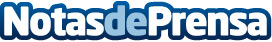 Allianz organiza un "drive in" para agilizar los siniestros generados por las tormentas La compañía sigue incorporando nuevas soluciones e iniciativas para dar la mejor respuesta a sus clientes en su apuesta por un servicio ágil y excelente. El 100% de los siniestros de lunas notificados en la primera semana ya han sido resueltos. Los fenómenos tormentosos de la pasada semana afectaron a más de 2.500 clientes de la compañía en el norte de la penínsulaDatos de contacto:Sonia Rodríguez91.596.00.66Nota de prensa publicada en: https://www.notasdeprensa.es/allianz-organiza-un-drive-in-para-agilizar-los_1 Categorias: Nacional Seguros Hogar Otros Servicios http://www.notasdeprensa.es